Arbeitsplan KW 14 4a30.3. – 3.4.2020Ich hoffe es geht euch gut und ihr wart letzte Woche fleißig! Nun folgen die Aufgaben für diese Woche.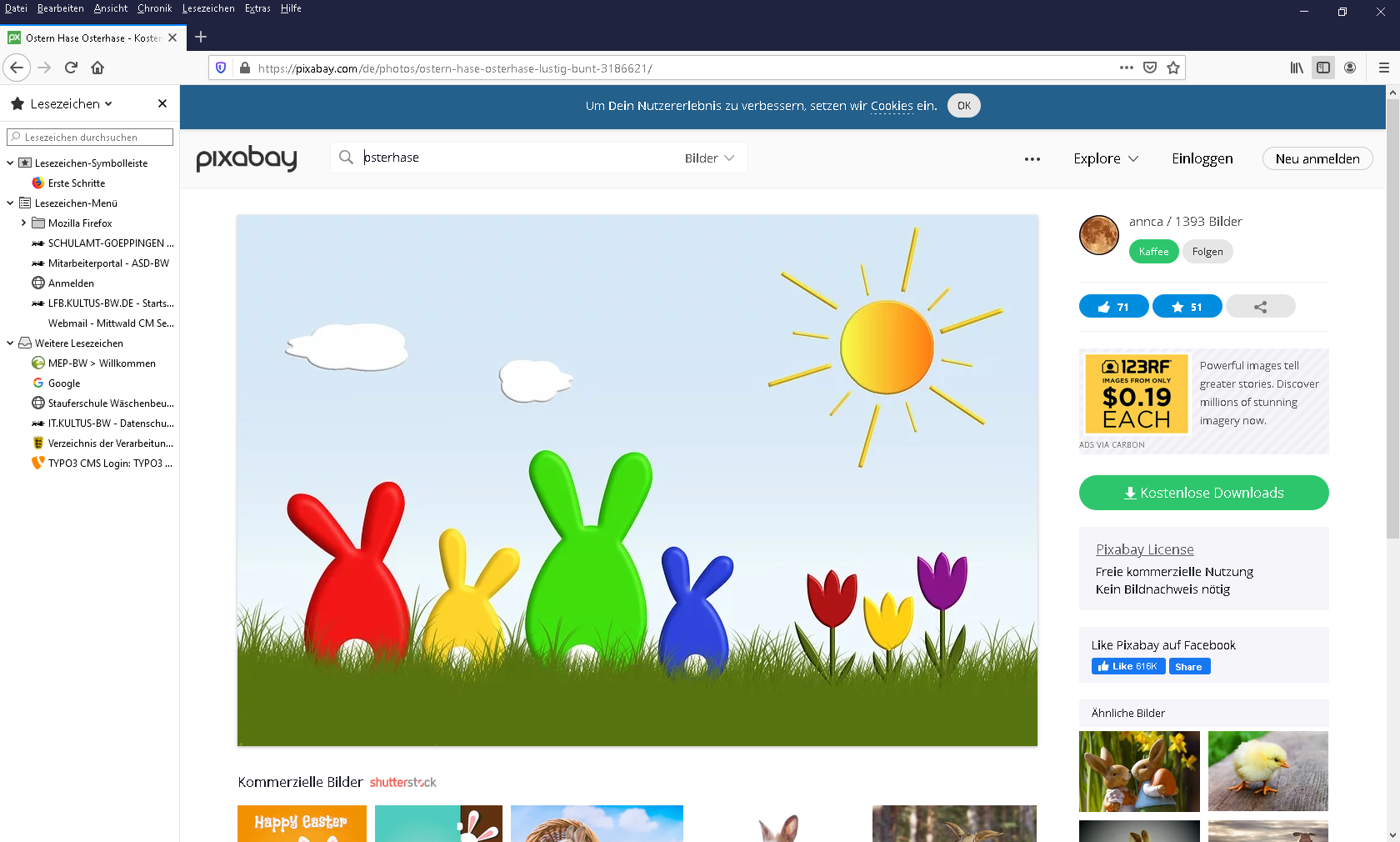 Euch allen schöne Osterferien!Wer Lust hat, kann den Osterhasi basteln. Vorlage habe ich euch mitgeschickt.Lesson 1Listen to the track „In the shop“:Do: Activity Book page 22 exercise 1 and 2Learn your words „clothes“.Practise your dialogue „In the shop“.Lesson 2Do the „WS Transport“.Learn the new words.